ACRD Building Proposal: The Assam Center for Rural Development (ACRD) is a partner of ASHA chapter in Stamford, CT. One of their projects is the Borkuchi  high school. ACRD is requesting funds to build concrete floors and walls for this school. The current building is mud floor and bamboo walls (the pictures of current school are separately uploaded). The proposal calls for an expenditure of  Rs. 4,99,500/ for the construction of concrete floors and walls.  The roof will be corrugated iron sheets.Detailed Estimate from ACRD with breakdown of costs: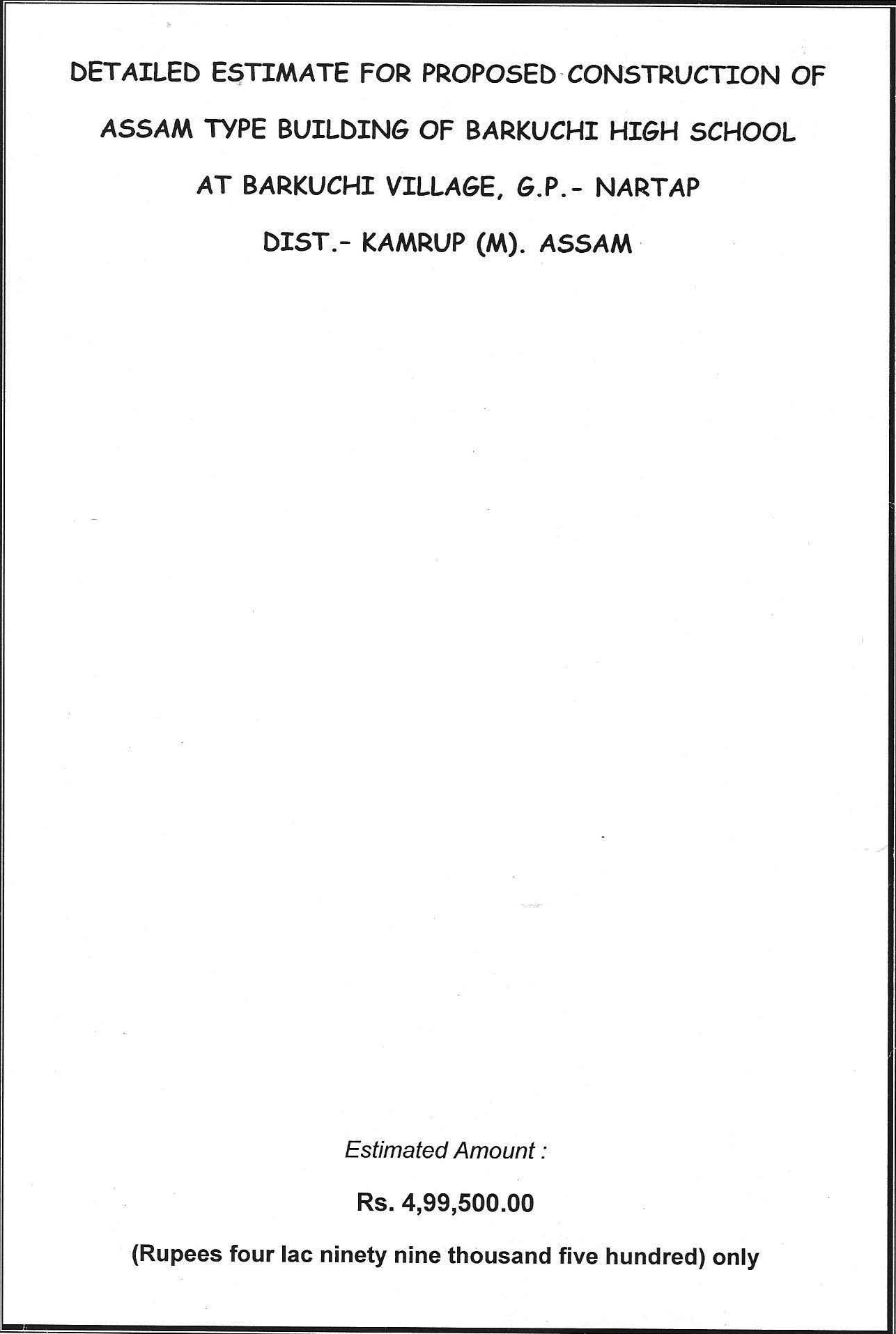 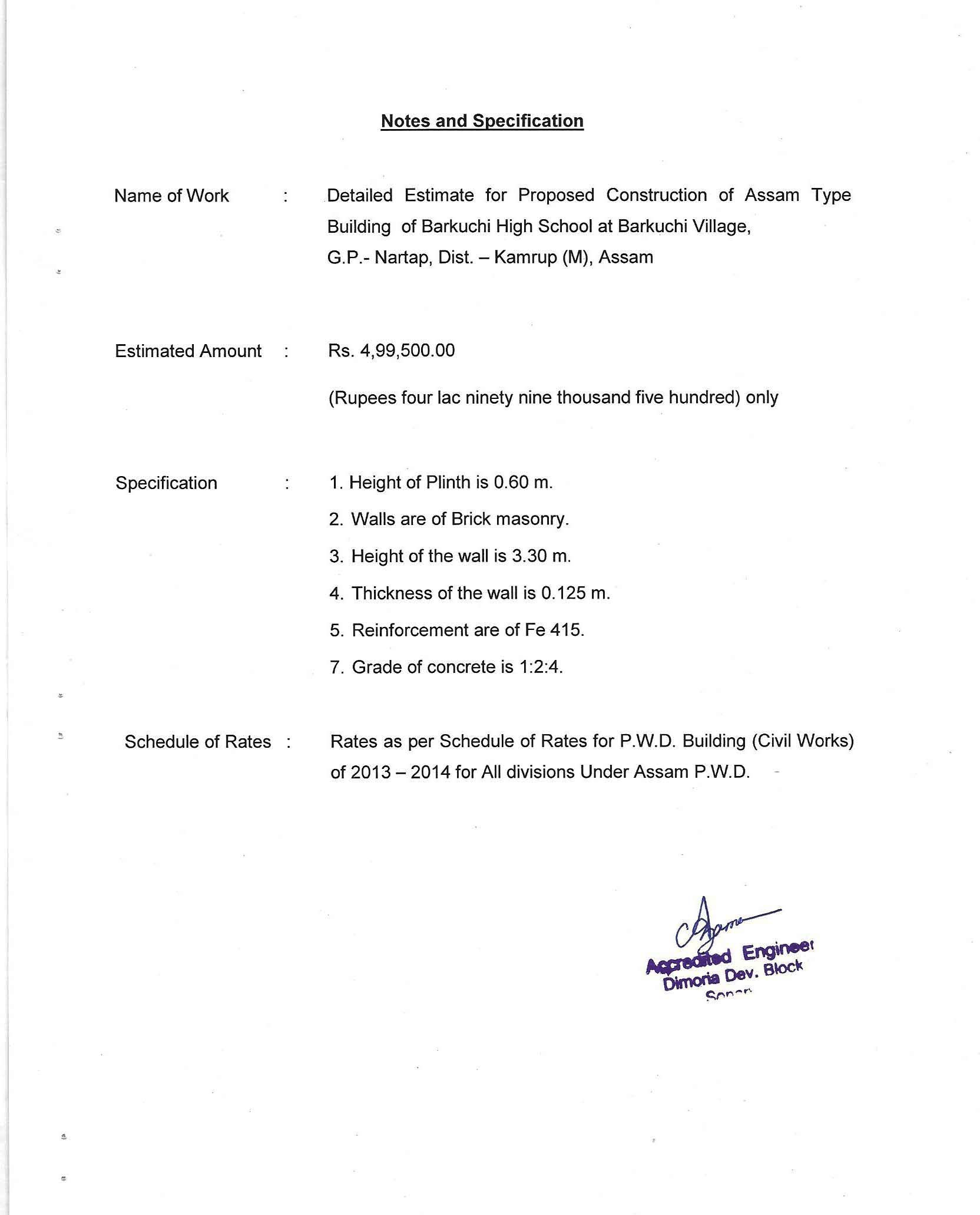 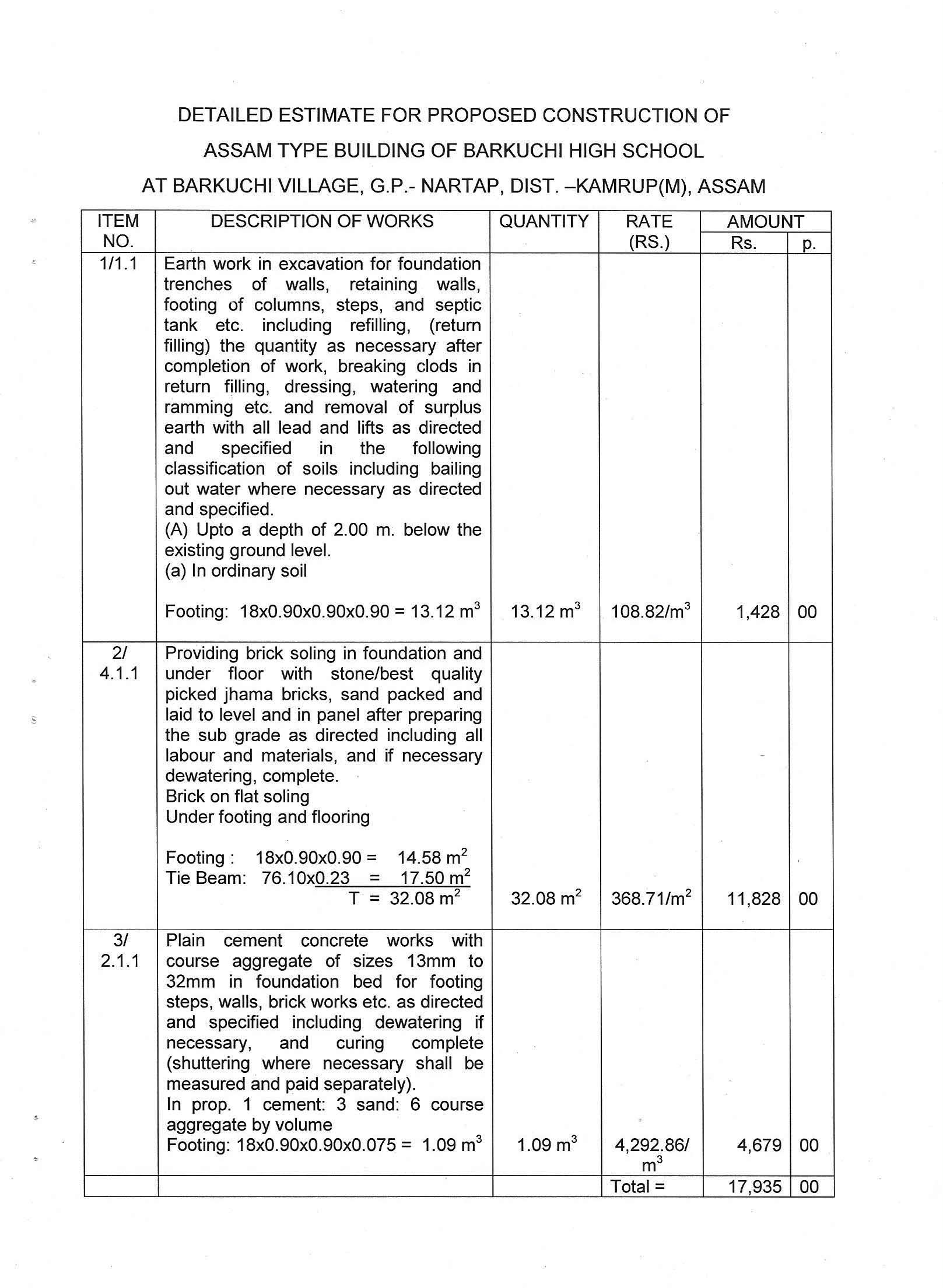 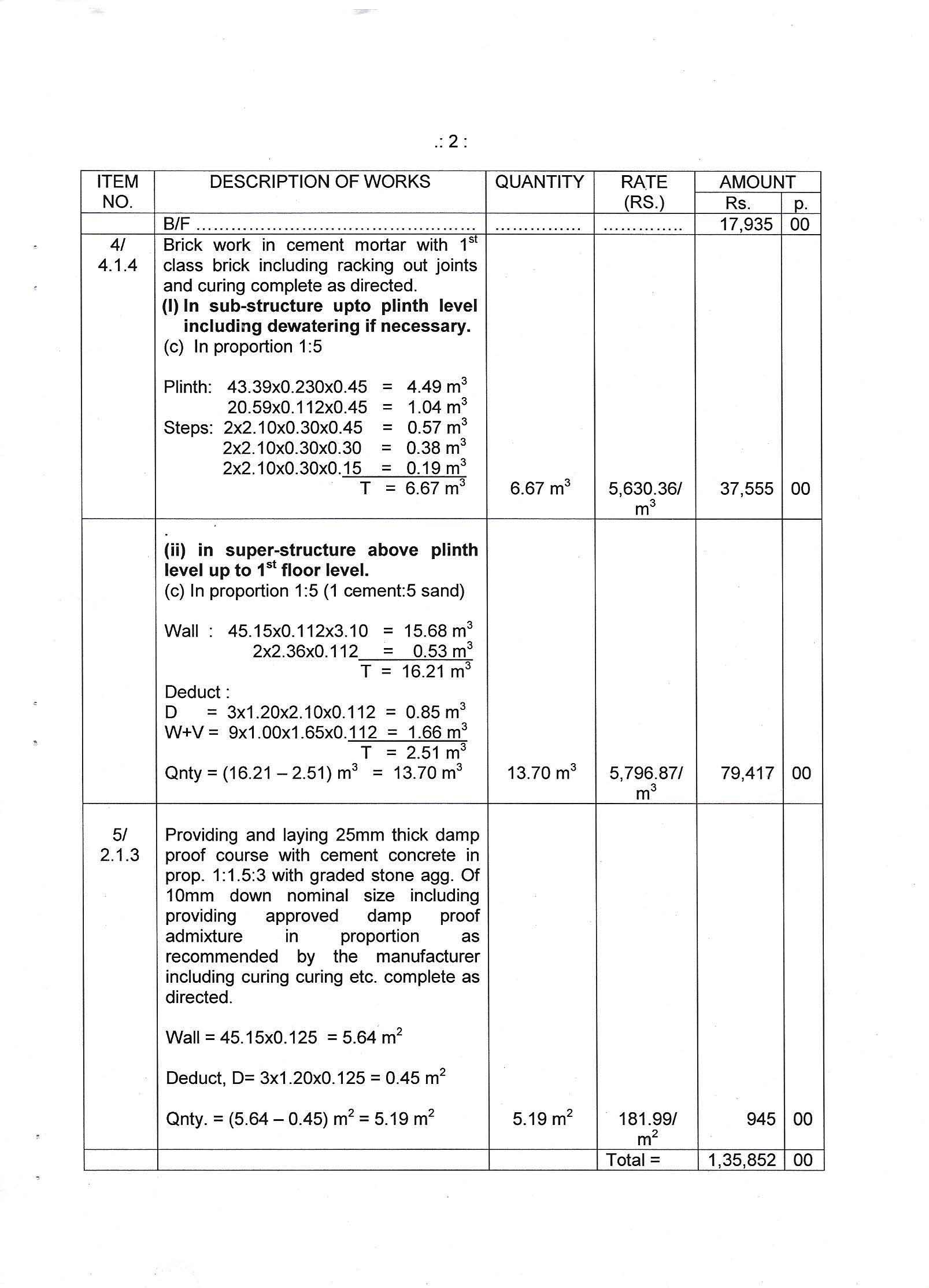 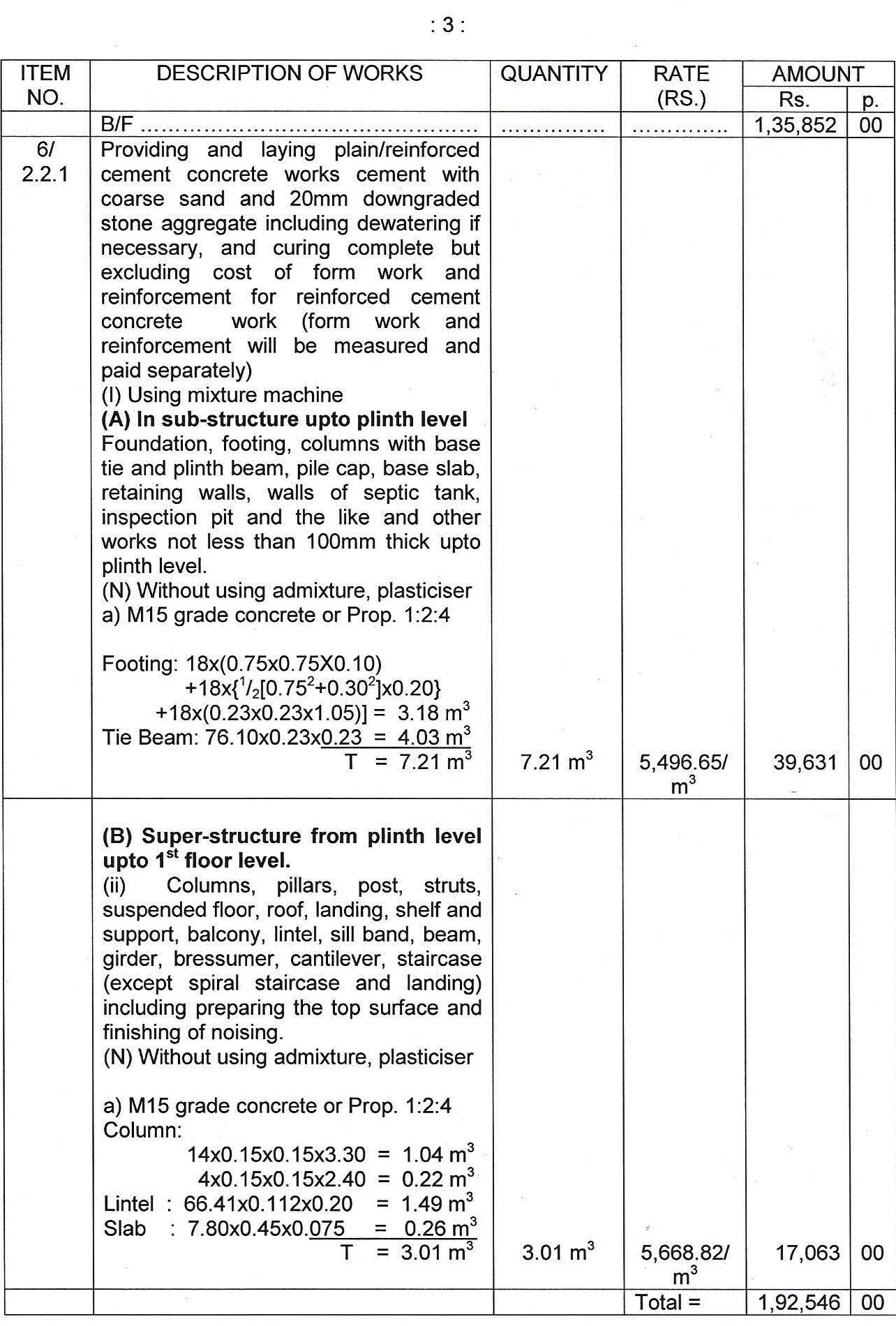 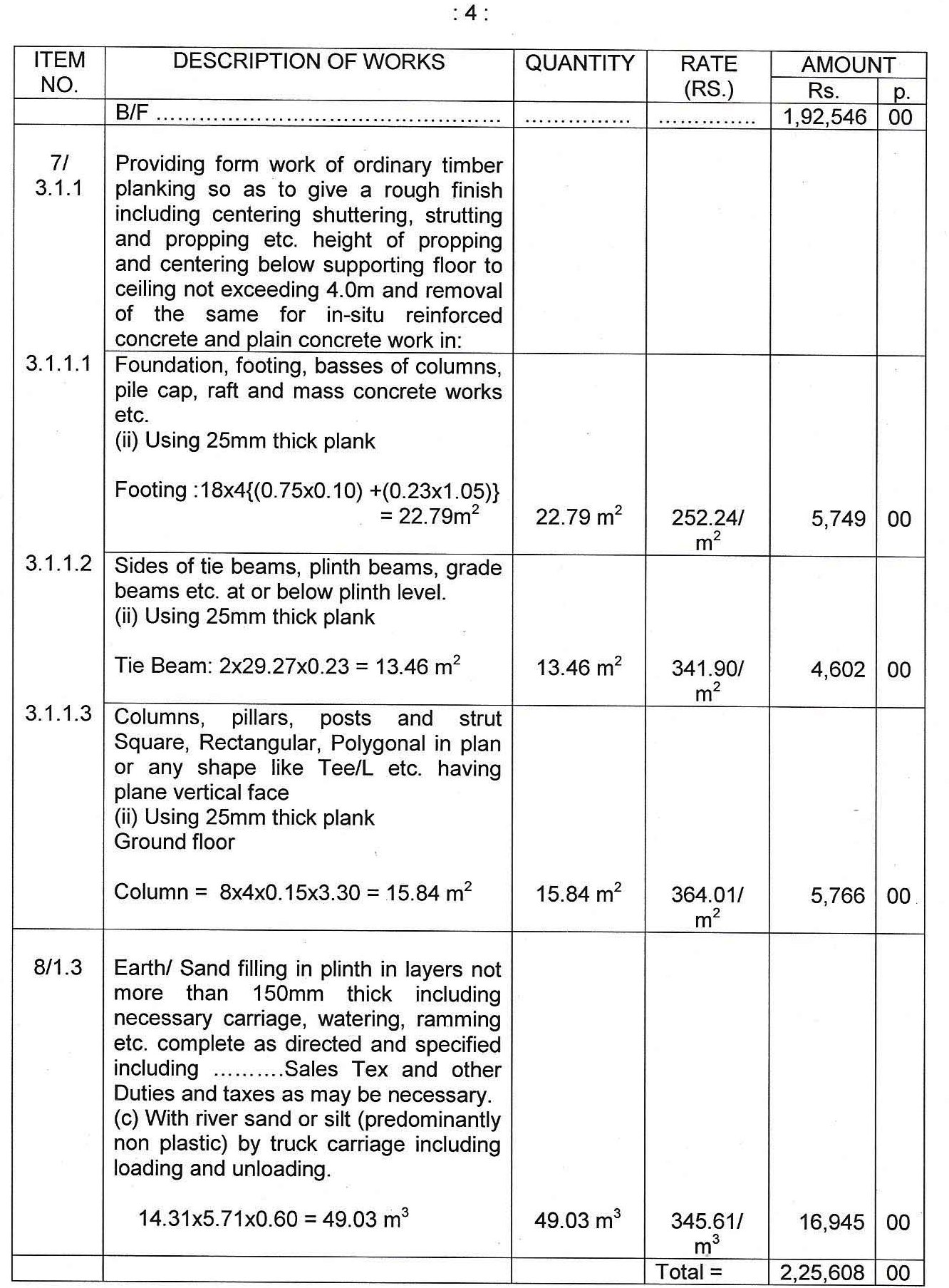 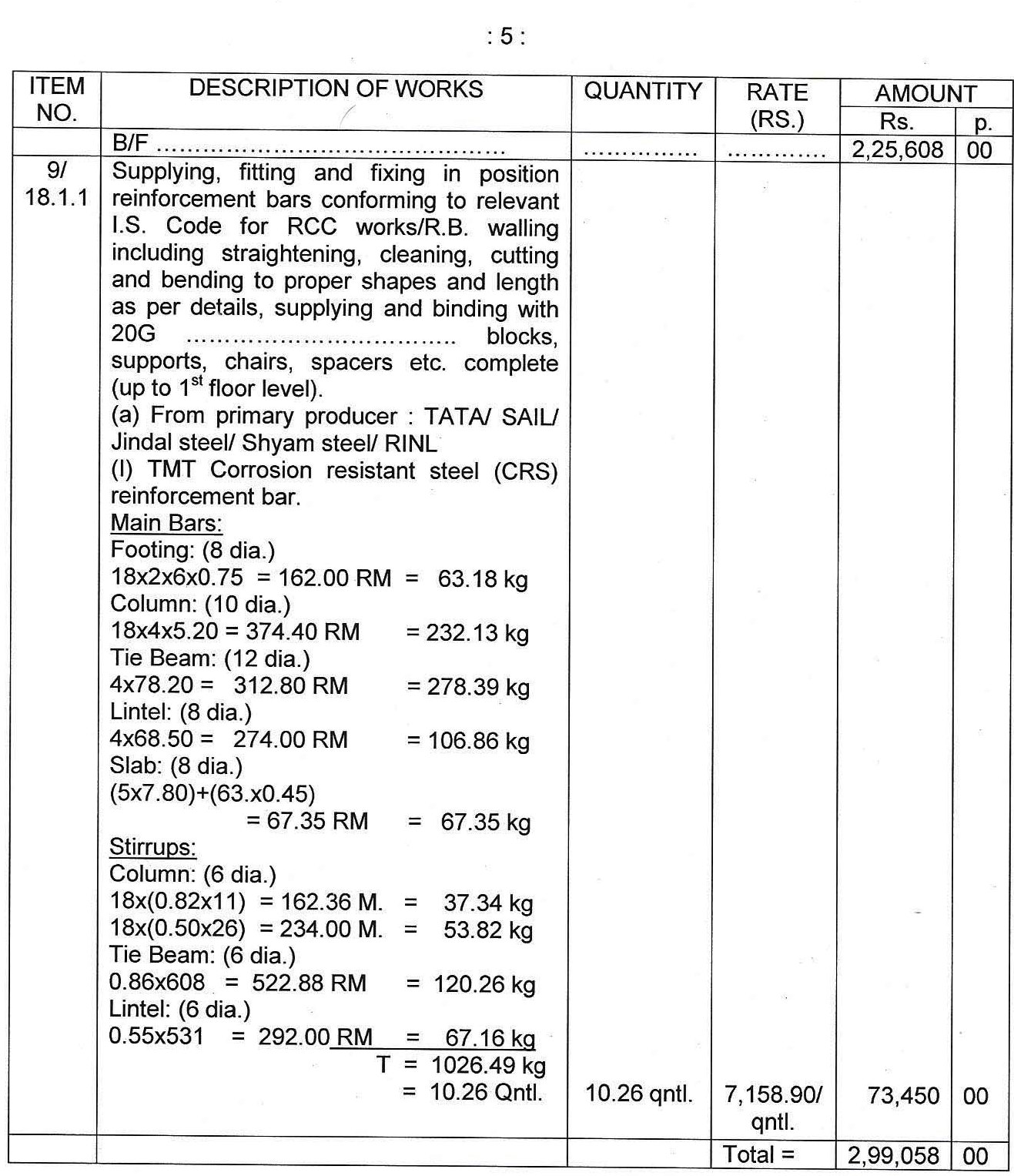 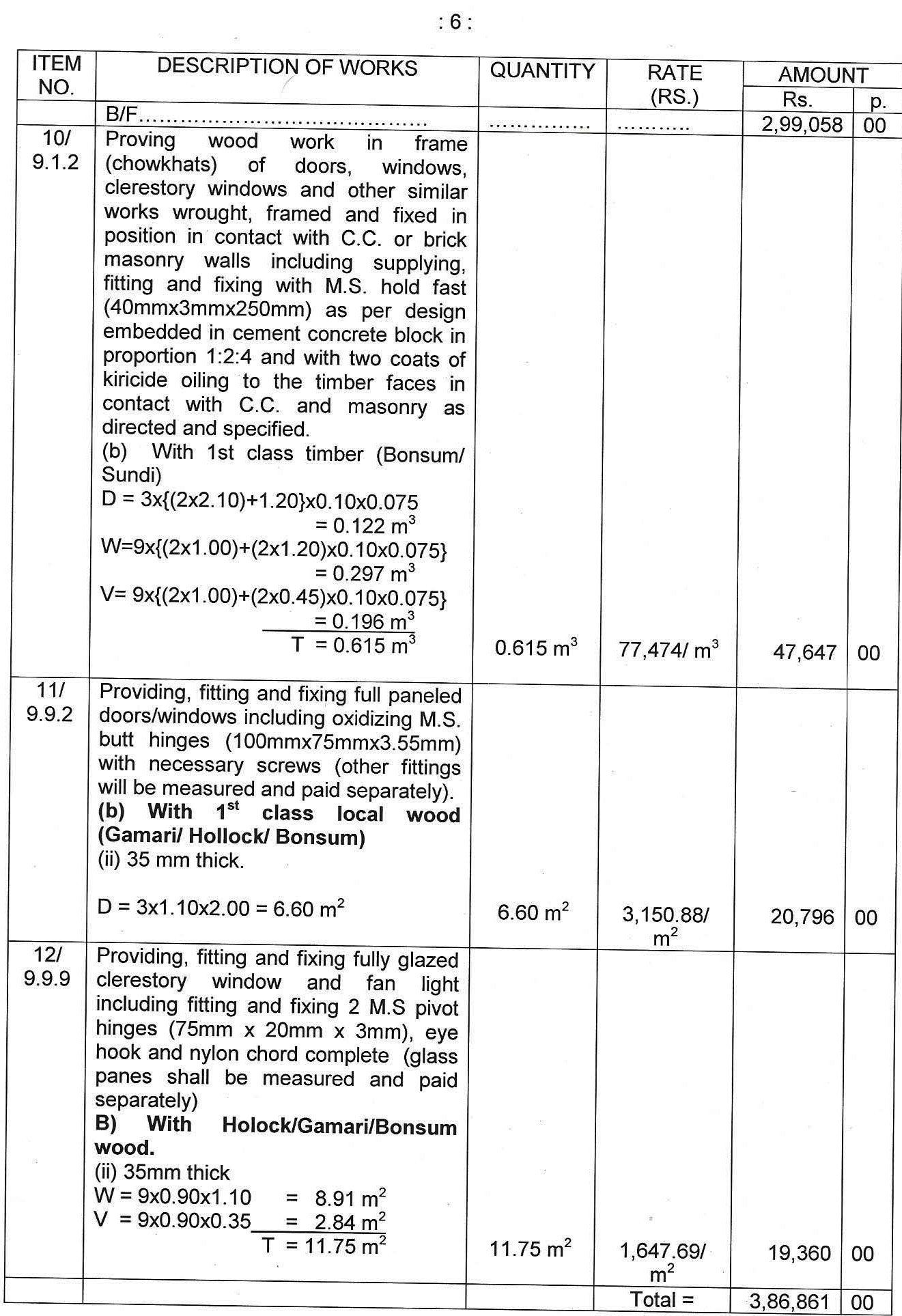 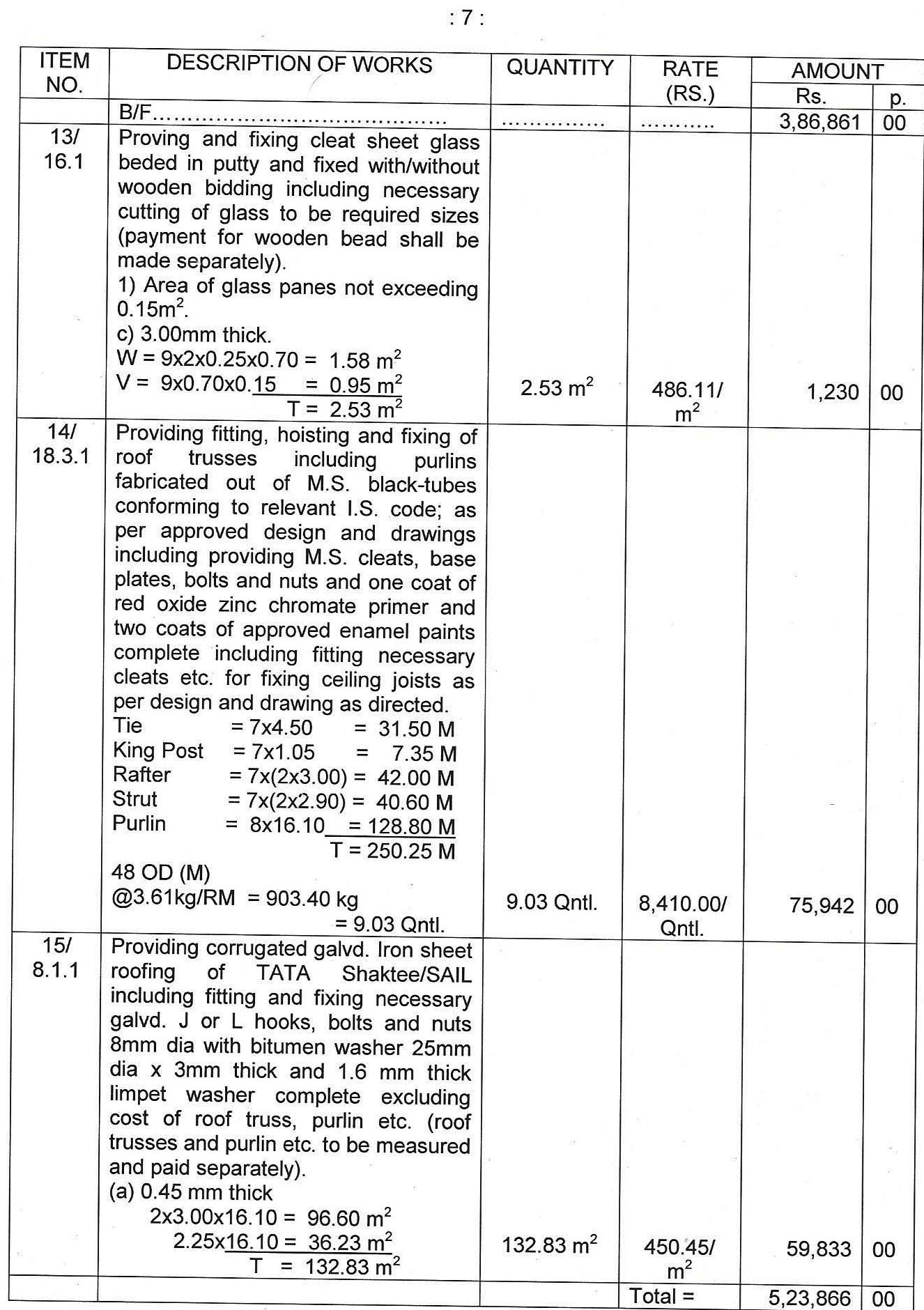 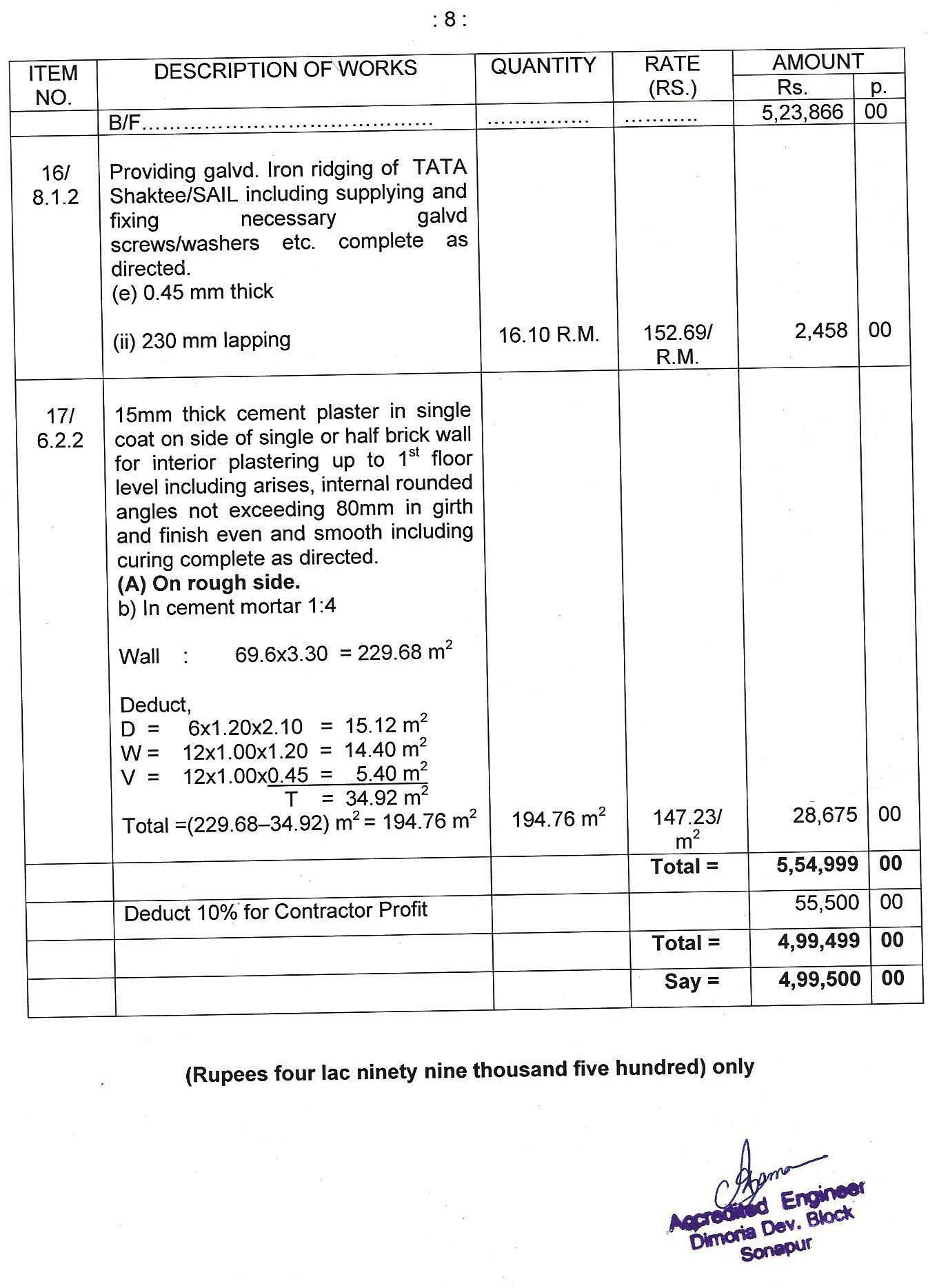 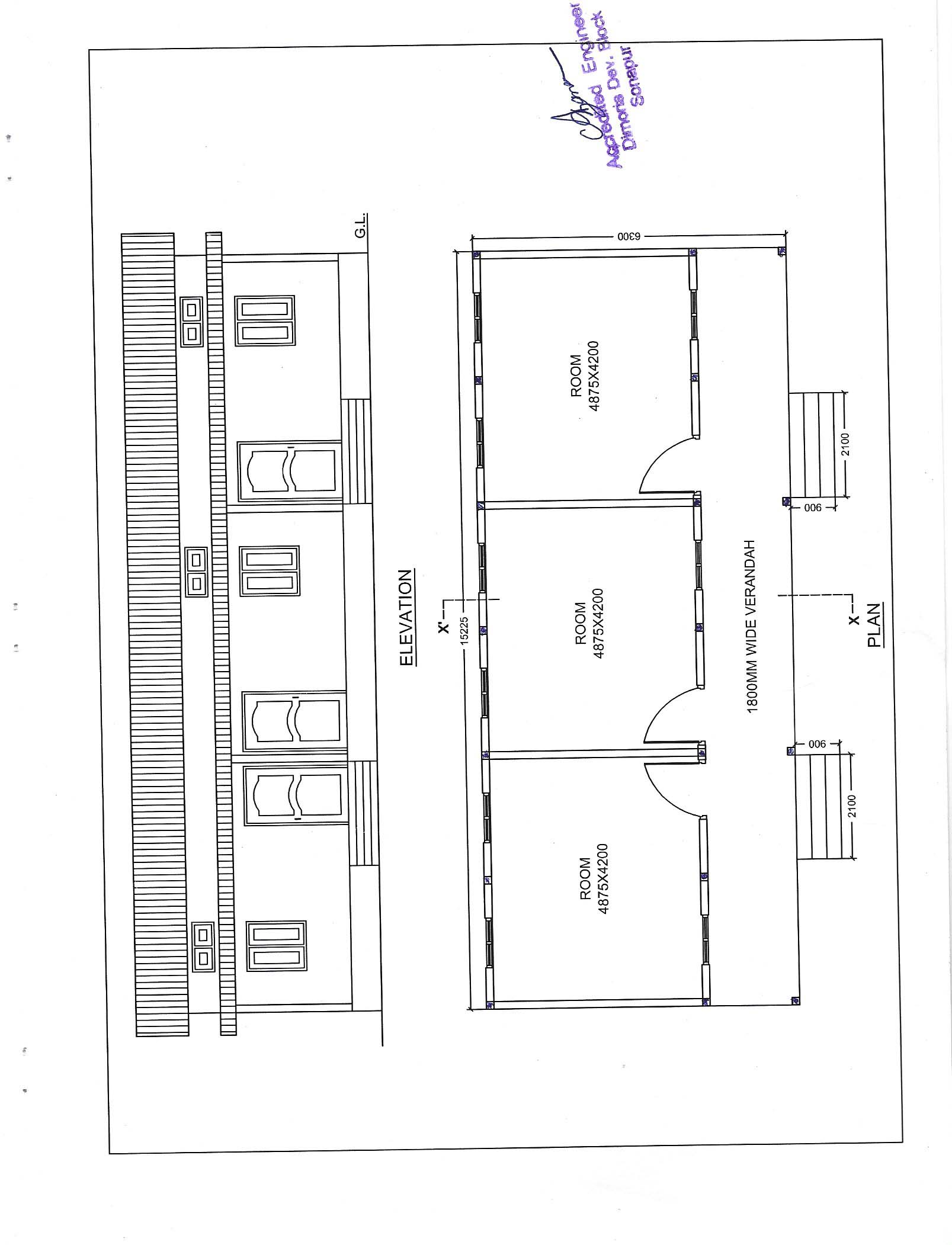 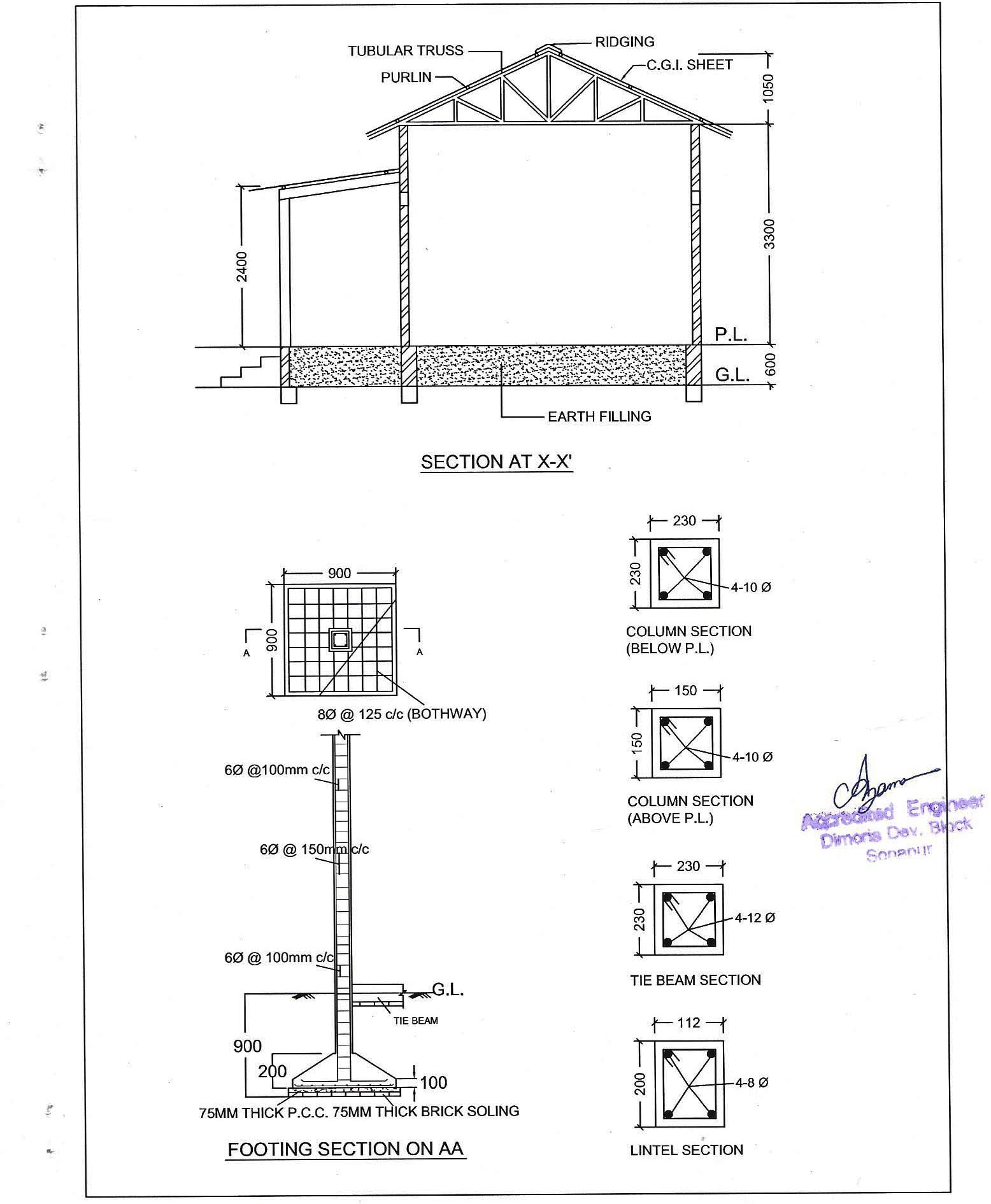 